Верх - Исетская районная организация Профсоюза работников народного  образования и науки РФ 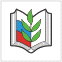 ИНФОРМАЦИОННЫЙ БЮЛЛЕТЕНЬ №16Работа контрольно-ревизионных комиссий в первичных профсоюзных организациях в современных условиях   28 января 2020 года на базе МАОУ гимназия № 116 состоялся обучающий семинар на тему: «Работа контрольно-ревизионных комиссий в первичных профсоюзных организациях в современных условиях».     Организовали и провели семинар председатель Верх-Исетской районной организации Профсоюза  и главный бухгалтер районной организации Профсоюза.     На семинаре присутствовали  42 председателя контрольно-ревизионных  комиссий первичных профсоюзных организаций.     Предметом обсуждения на обучающем  семинаре стали следующие вопросы:·   планирование работы контрольно-ревизионной комиссии;·   правовое регулирование деятельности контрольно-ревизионной комиссии;·   основные направления проверки деятельности в первичных профсоюзных организациях;·   контроль  своевременности и полноты  уплаты членских профсоюзных взносов;·   особенности взаимодействия выборных органов первичных профсоюзных организаций и контрольно-ревизионных комиссий;·   контроль за исполнением сметы профсоюзного бюджета первичной профсоюзной организации;·    организация контроля  состояния  делопроизводства и  рассмотрения писем и жалоб членов Профсоюза в первичных профсоюзных организациях.     Председатели контрольно-ревизионных комиссий   активно включились  в процесс обучения, так как   организаторами обучающего семинара  были смоделированы проблемные  ситуации, которые  наиболее часто встречаются в деятельности первичных профсоюзных организаций, и рассмотрены примерные действия профсоюзного комитета по их  решению.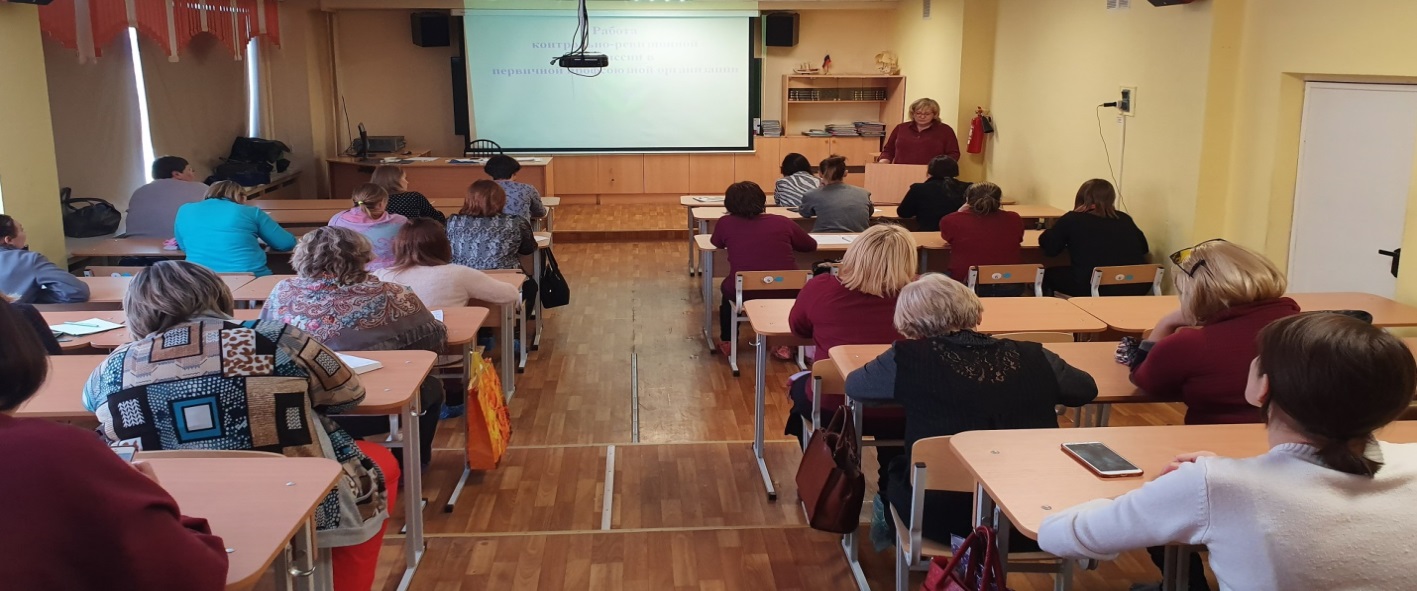 